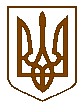 Баришівська селищна рада                                                                                                                                Броварського районуКиївської областіVIII скликанняР І Ш Е Н Н Я25.02.2022	 								      № 1127-20-08     Про надання згоди на укладання короткострокового      договору оренди земельної ділянки   СТОВ «Деренківець»       на території Коржівського старостинського округу           На підставі ст.12 Земельного кодексу України,  ст.26 Закону України «Про місцеве самоврядування в Україні», відповідно до Тимчасового порядку використання земель сільськогосподарського призначення, затвердженого рішенням селищної ради від 17.04.2019 №222-09-07, розглянувши клопотання  директора СТОВ «Деренківець»  А.О. Соколова (с.Деренківець, Черкаська обл.), щодо заключення договору оренди земельної ділянки в с.Коржі на території Коржівського старостинського округу Баришівської селищної ради Броварського району Київської області (за межами населеного пункту), враховуючи пропозиції постійної комісії   з питань регулювання   земельних ресурсів та  відносин, містобудування та архітектури охорони довкілля та благоустрою населених пунктів, селищна рада в и р і ш и л а:              1.Надати згоду СТОВ «Деренківець» на укладання короткострокового договору оренди земельної ділянки площею 2,9797га кадастровий номер 3220282800:07:033:0351 для сінокосіння і випасання худоби в с.Коржі на території Коржівського старостинського округу Баришівської селищної ради Броварського району Київської області (за межами населеного пункту) терміном на 11 місяців.             2.Встановити розмір орендної плати за земельну ділянку площею 2,9797га кадастровий номер 3220282800:07:033:0351 для сінокосіння і випасання худоби в с.Коржі  на території Коржівського старостинського округу Баришівської селищної ради Броварського району Київської області (за межами населеного пункту) у відповідності до нормативної грошової оцінки  12 %.            3. Договір набуває чинності з 25.02.2022 по 25.01.2023.        4.Оприлюднити рішення на офіційному веб-сайті Баришівської селищної ради.           5.Контроль за виконанням рішення покласти на постійну комісію    з питань регулювання   земельних ресурсів та  відносин, містобудування та архітектури охорони довкілля та благоустрою населених пунктів.           Селищний голова                                      Олександр ВАРЕНІЧЕНКО.